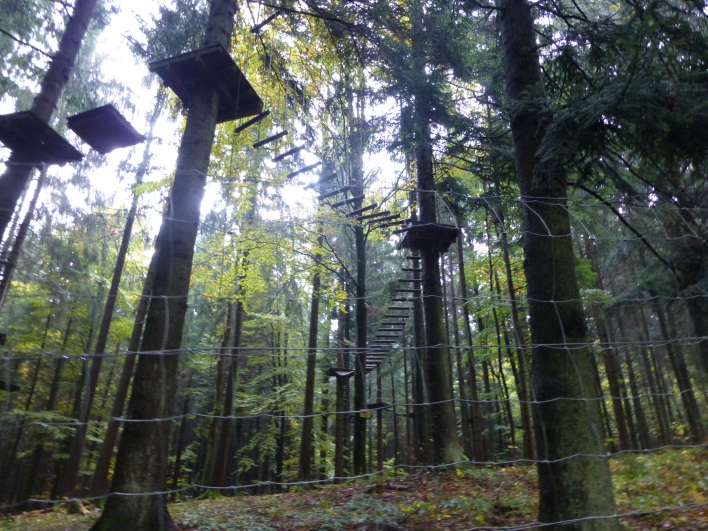 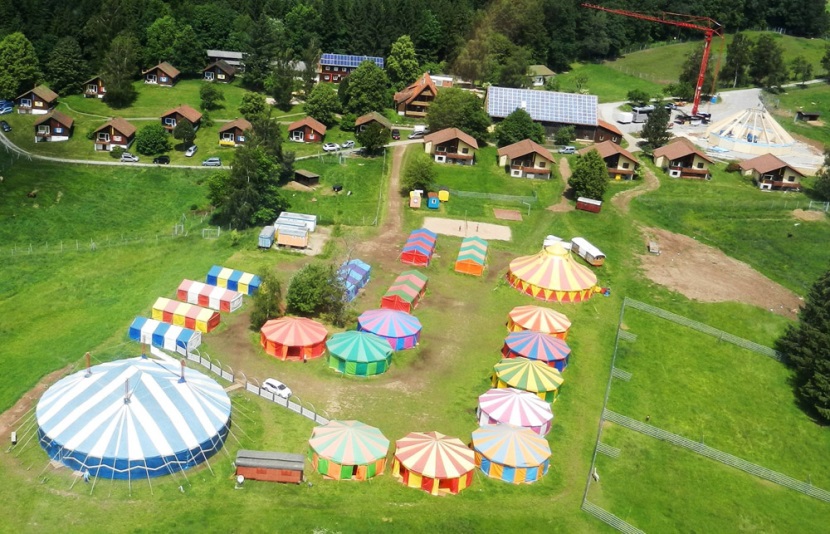 Schullandheim Klasse 6bIn Gschwend auf dem RappenhofVom 24. Oktober 2016 bis zum 28. Oktober 2016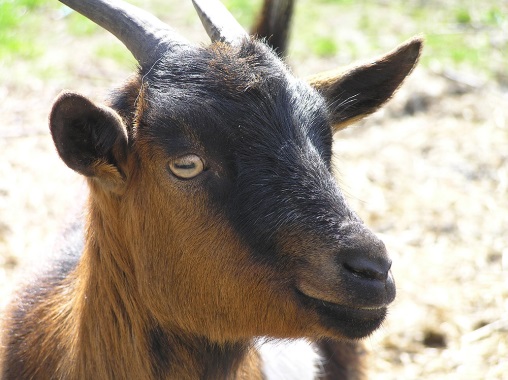 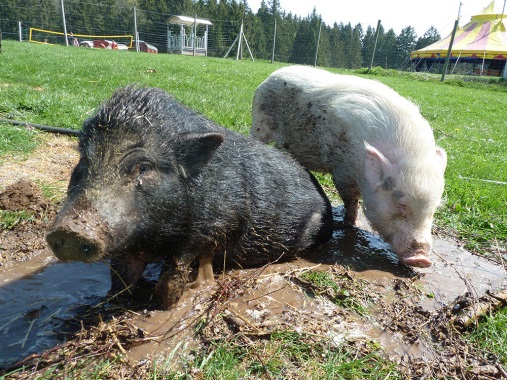 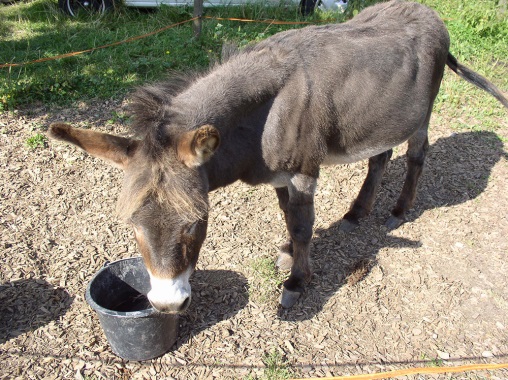 